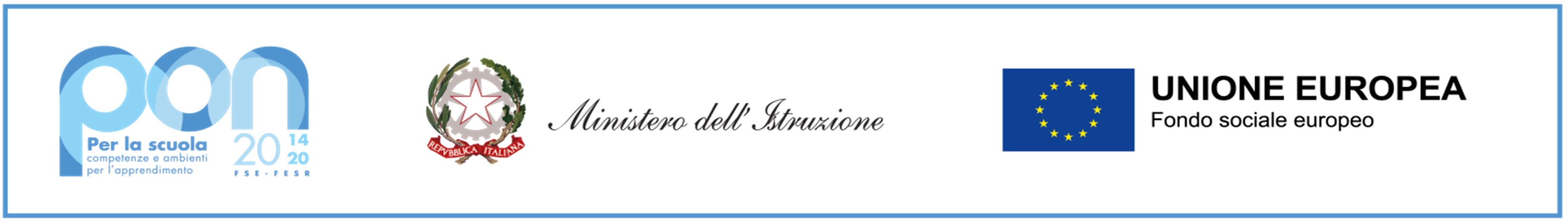 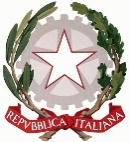 Ministero dell’istruzione, dell’università e della ricerca Istituto Comprensivo “G. Marconi” di CasalmaggioreVia De Gasperi, 4 – 26041 CasalmaggioreC.F. 81002130193Tel. 0375285611e-mail: cric816008@istruzione.ite-mail certificata: cric816008@pec.istruzione.itsito: http://www.icmarconicasalmaggiore.itAllegato BSCHEDA SINTETICA DI AUTOVALUTAZIONE TITOLI ED ESPERIENZECognome e nome (candidato)TITOLI STUDIOTITOLI STUDIOTITOLI STUDIOPunteggio acura del ProponentePunteggio acura della CommissioneDIPLOMA DI LAUREA SPECIFICATAMENTE INDICATA AL C. 5 DELL’ART. 32 D.LGS. 81/08vecchio ordinamento o specialistica o magistraletriennale40 punti30 puntiDiploma di istruzione superiore10 puntiFormazione specialistica non obbligatoria5 puntiDocenza corsi di formazione5 puntiESPERIENZE ANNUALI COME R.S.P.P. max 10 punti Indicare ogni esperienzaESPERIENZE ANNUALI COME R.S.P.P. max 10 punti Indicare ogni esperienzaESPERIENZE ANNUALI COME R.S.P.P. max 10 punti Indicare ogni esperienzaTOTALEPUNTI